Oznámení o zveřejnění schválených rozpočtových opatření
                                   roku   2020Schválená rozpočtová opatření dobrovolného svazku obcí Mikroregion Třešťsko v roce 2020 jsou zveřejněna:- v elektronické podobě na stránkách Mikroregionu Třešťsko www.trestsko.cz- v listinné podobě v sídle Mikroregionu Třešťsko, Revoluční 20, 589 14 TřešťŽádáme o zveřejnění tohoto oznámení na vašich úředních deskách na základě 
Zákona č. 24/2017Sb.  Ing. Eva Požárová předsedkyně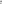 